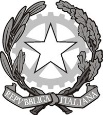 Ministero dell’Istruzione e del MeritoIstituto di Istruzione Superiore                                                                          LUIGI GALVANIVia F. Gatti, 14    - 20162 Milanoemail miis05400x@istruzione.it pec MIIS05400X@PEC.ISTRUZIONE.ITTel. 02 6435651/2/3   Cf 02579690153ALLEGATO 1      DOMANDA DI PARTECIPAZIONE            ALLA SELEZIONE DI AMMINISTRATORE DI SISTEMA   Al Dirigente Scolastico                                                                                                                   I.I.S. “Luigi Galvani”Via F. Gatti, 14                                                                                                                20162 Milano Il/La sottoscritto/a	______________________________________________	(cognome e nome)nato/a a	____________________________________________	prov.	____________________il	___________________	C.F.	___________________________________________________residente in	________________________________________________	prov.	_____________Via/Piazza_________________________________________________________n.civ. ___________Telefono	______________________________	cell.	___________________________________E MAIL	_______________________________TITOLO DI STUDIO POSSEDUTO	___________________________________________________conseguito presso	______________________________________________	con voti ___________Attuale occupazione (con indicazione della sede di attuale servizio)__________________________________________________________________________________C H I E D Ealla S.V. di partecipare alla selezione della figura di Amministratore di rete:Servizi Amministrativi; Servizi didattici   in qualità di:DOCENTEASSISTENTE AMMINISTRATIVOCOLLABORATORE SCOLASTICOAi sensi degli artt. 46 e 47 del D.P.R. n. 445/2000, consapevole che le dichiarazioni mendaci sono punite ai sensi del codice penale e delle leggi speciali in materia, secondo le disposizioni richiamate all'art. 76 del citato D.P.R. n. 445- 00, dichiara:▪ di non avere procedimenti penali a suo carico né di essere stato condannato a seguito di procedimenti penali ovvero _______________________________________________;di non essere stato destituito da pubblico impiego;di non trovarsi in alcuna posizione di incompatibilità con pubblico impiego.Il/la sottoscritt__ dichiara di essere in possesso dei requisiti professionali necessari allo svolgimento di tutti i compiti specifici indicati nell’avviso come che documentazione allegata.Alla presente istanza allega:tabella di valutazione dei titoli per selezione di _________________________________;curriculum vitae in formato europeo;ogni altro titolo utile alla selezione.Il/La sottoscritto/a esprime il proprio consenso affinché i dati forniti possano essere trattati ai sensi e per gli effetti dell’art. 7 e ss. del Regolamento (UE) 2016/679, con la sottoscrizione del presente modulo, al trattamento dei dati personali secondo le modalità e nei limiti previsti per legge.Data __________________                                                             	Firma _____________________________________